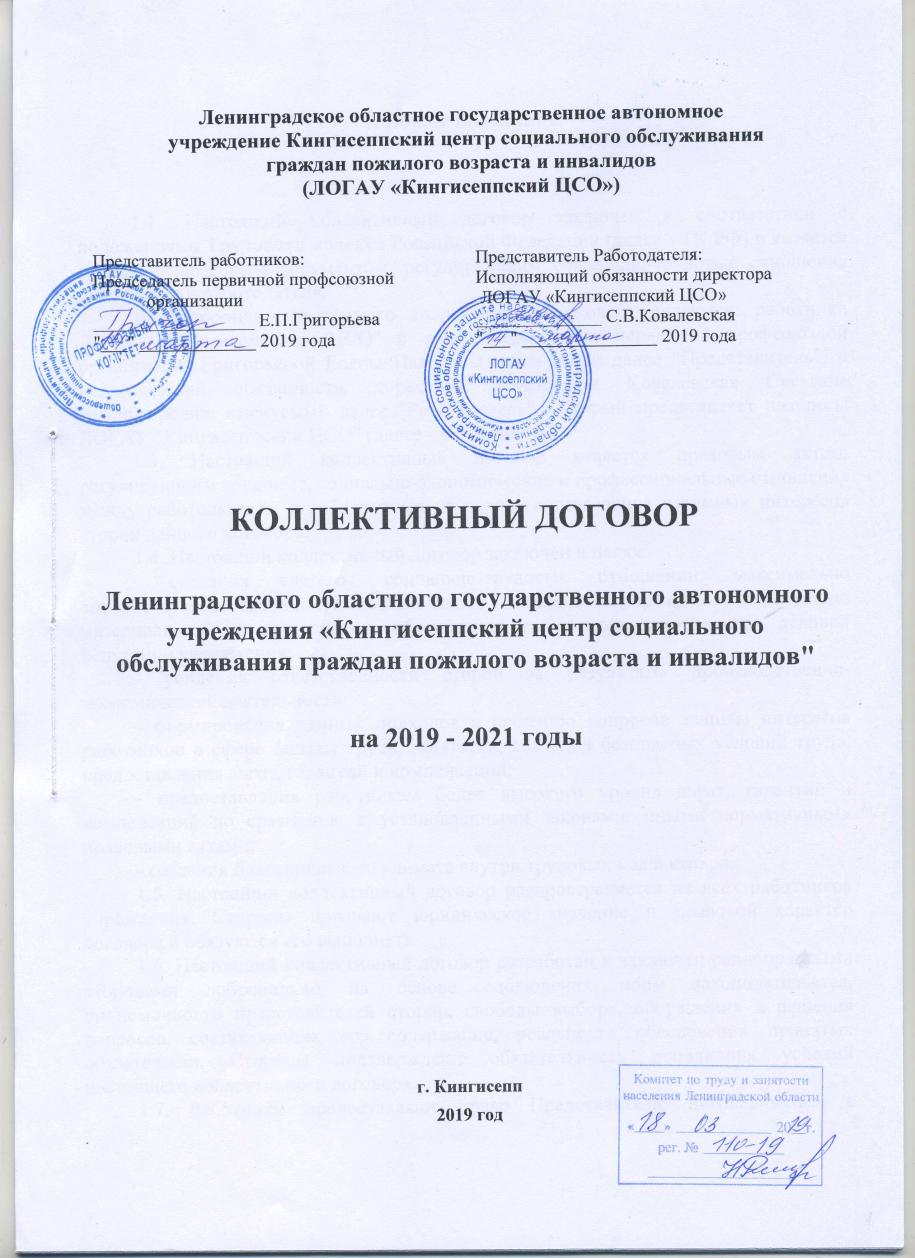 1. Общие положения1.1. Настоящий коллективный договор заключен в соответствии с положениями Трудового кодекса Российской Федерации (далее - ТК РФ) и является основным правовым документом, регулирующим социально-трудовые отношения работников и работодателя.1.2. Сторонами настоящего коллективного договора являются: работники ЛОГАУ "Кингисеппский ЦСО" в лице председателя первичной профсоюзной организации Григорьевой Елены Павловны, именуемый далее "Представитель", и исполняющий обязанности директора учреждения Ковалевская Светлана Владимировна, именуемый далее "Работодатель", который представляет интересы ЛОГАУ "Кингисеппский ЦСО" (далее - учреждение).1.3. Настоящий коллективный договор является правовым актом, регулирующим трудовые, социально-экономические и профессиональные отношения между работодателем и работниками на основе согласования взаимных интересов сторон данного договора.1.4. Настоящий коллективный договор заключен в целях:- создания системы социально-трудовых отношений, максимально способствующей стабильной и эффективной деятельности учреждения, повышению материального и социального обеспечения работников, укреплению деловой репутации учреждения;- усиления ответственности сторон за результаты производственно-экономической деятельности;- формирования единых подходов к решению вопросов защиты интересов работников в сфере оплаты труда, занятости, создания безопасных условий труда, предоставления льгот, гарантий и компенсаций;- предоставления работникам более высокого уровня льгот, гарантий и компенсаций по сравнению с установленными законами, иными нормативными правовыми актами;- создания благоприятного климата внутри трудовых коллективов.1.5. Настоящий коллективный договор распространяется на всех работников учреждения. Стороны признают юридическое значение и правовой характер договора и обязуются его выполнять.1.6. Настоящий коллективный договор разработан и заключен равноправными сторонами добровольно на основе соблюдения норм законодательства, полномочности представителей сторон, свободы выбора, обсуждения и решения вопросов, составляющих его содержание, реальности обеспечения принятых обязательств. Стороны подтверждают обязательность исполнения условий настоящего коллективного договора.1.7. Работники предоставляют право Представителю договариваться с Работодателем о внесении в коллективный договор целесообразных с точки зрения обеих сторон изменений и дополнений без созыва собрания или конференции трудового коллектива.2. Взаимодействие сторон2.1. В целях выполнения настоящего коллективного договора, обеспечения социальных гарантий работников, снижения уровня социальных конфликтов, сбалансированности интересов при решении наиболее важных социальных и экономических проблем стороны обязуются:2.1.1. Развивать свои взаимоотношения на основе принципов социального партнерства в сфере труда, коллективно-договорного регулирования социально-трудовых отношений, уважения взаимных интересов, равноправия, соблюдения трудового законодательства и иных нормативных правовых актов, содержащих нормы трудового права.2.1.2. Совместными усилиями добиваться укрепления социально-экономического и финансового положения учреждения, проводя мероприятия, направленные на создание условий для развития производства, новых технологий и услуг, повышение роста производительности труда, обеспечение социальной стабильности на основе повышения уровня жизни работников учреждения, их социальных и трудовых гарантий.2.1.3. Взаимодействовать для осуществления и реализации вышеуказанных мероприятий, отстаивать совместные интересы в органах государственной власти и местного самоуправления, внебюджетных фондах и других организациях.2.1.4. Соблюдать условия и выполнять определенные настоящим коллективным договором обязательства.2.1.5. Принимать меры по предупреждению и предотвращению конфликтных ситуаций, а также принимать меры по разрешению возникших коллективных трудовых споров.2.1.6. Проводить взаимные консультации (переговоры) по вопросам регулирования трудовых отношений и иных, непосредственно связанных с ними отношений, обеспечения трудовых прав работников.2.2. В целях дальнейшего развития системы социального партнерства:2.2.1. Работодатель обязуется:- решать вопросы, затрагивающие социально-трудовые права и интересы работников, с учетом мнения Представителя;- предоставлять право Представителю участвовать в управлении учреждением в соответствии с ТК РФ, получать соответствующую информацию, участвовать в селекторных совещаниях, аттестации работников, заседаниях органов управления по вопросам, затрагивающим интересы работников, и вносить по ним соответствующие предложения.2.2.2. Представитель обязуется:- представлять интересы всех работников при проведении коллективных переговоров, заключении или изменении коллективного договора, а также при рассмотрении и разрешении коллективных трудовых споров работников с работодателем;- способствовать созданию благоприятных трудовых отношений в коллективах учреждения, взаимопониманию и укреплению трудовой дисциплины, внедрению новых методов экономического управления и хозяйственной деятельности, развитию производственного соревнования, осуществлению мероприятий по повышению профессионального мастерства работников учреждения;- представлять интересы работников во взаимоотношениях с работодателем по вопросам индивидуальных трудовых отношений и непосредственно связанных с ними отношений;- оказывать бесплатную консультативную и юридическую помощь по соблюдению трудового законодательства Российской Федерации, вопросам охраны труда и другим вопросам;- разъяснять работникам учреждения положения настоящего коллективного договора, содействовать реализации их прав, основанных на коллективном договоре;- осуществлять контроль за соблюдением работодателем трудового законодательства Российской Федерации, а также за выполнением обязательств по настоящему коллективному договору;- принимать меры по предотвращению и урегулированию трудовых споров.3. Трудовые отношения3.1. Трудовые отношения между работниками и Работодателем регулируются трудовым законодательством Российской Федерации, иными нормативными правовыми актами, содержащими нормы трудового права, настоящим коллективным договором, локальными нормативными актами учреждения и трудовым договором.3.2. Стороны настоящего коллективного договора исходят из того, что трудовые отношения с работниками при поступлении их на работу оформляются заключением письменного трудового договора на неопределенный или определенный срок, указанный в трудовом договоре, в соответствии со статьей 58 ТК РФ.3.3. При приеме на работу Работодатель обязан ознакомить работников под роспись с Правилами внутреннего трудового распорядка в учреждении.3.4. Условия трудовых договоров не могут ухудшать положения работников по сравнению с нормами, установленными трудовым законодательством Российской Федерации.3.5. Работники в соответствии с трудовыми договорами принимают на себя обязанность лично выполнять определенную этими договорами трудовую функцию, соблюдать Правила внутреннего трудового распорядка.3.6. Работодатель обязуется предоставить работникам работу по обусловленной трудовыми договорами трудовой функции, обеспечить условия труда, предусмотренные трудовым законодательством Российской Федерации и выплачивать работникам заработную плату в полном размере, создавать условия для квалификационного роста.3.7. Трудовой договор между работниками и Работодателем может быть прекращен по основаниям, предусмотренным статьей 77 ТК РФ.3.8. Все вопросы, связанные с изменением структуры учреждения, его реорганизацией (преобразованием), а также сокращением численности работающих и штатов, рассматриваются с участием Представителя.4. Рабочее время и время отдыха4.1. Рабочее время - время, в течение которого работник в соответствии с Правилами внутреннего трудового распорядка учреждения и условиями трудового договора должен исполнять трудовые обязанности, а также иные периоды времени, которые в соответствии с законами и иными нормативными правовыми актами относятся к рабочему времени.4.2. Время отдыха - время, в течение которого работник свободен от исполнения трудовых обязанностей и которое он может использовать по своему усмотрению. Видами времени отдыха являются: перерывы в течение рабочего дня; ежедневный отдых; выходные дни (еженедельный непрерывный отдых); нерабочие праздничные дни; отпуска.4.3. Режим труда и отдыха работников устанавливается Правилами внутреннего трудового распорядка работников учреждения на основании действующего трудового законодательства РФ.4.4. Продолжительность рабочего времени определяется в соответствии с нормами ТК РФ.4.5. Для работников предусматривается пятидневная рабочая неделя с двумя выходными днями. Нормальная продолжительность рабочего времени не может превышать 40 часов в неделю.Выходными днями являются суббота и воскресенье.4.6. Для отдельных категорий работников Работодателем может устанавливаться работа с суммированным учетом рабочего времени.Порядок введения суммированного учета рабочего времени для работников устанавливается Правилами внутреннего трудового распорядка работников учреждения.4.7. В течение рабочего дня работникам должен быть предоставлен перерыв для отдыха и питания, который в рабочее время не включается.Время предоставления перерыва и его конкретная продолжительность устанавливаются в Правилах внутреннего трудового распорядка работников или по соглашению между работниками и Работодателем.4.8. В соответствии с действующим законодательством Российской Федерации Работодатель:4.8.1. Обеспечивает нормальную продолжительность рабочего времени работников, а также установление иных режимов рабочего времени в соответствии со статьями 100, 101, 102, 103, 104, 105 ТК РФ.4.8.2. Устанавливает сокращенную продолжительность рабочего времени в соответствии со статьей 92 ТК РФ.4.8.3. Устанавливает неполный рабочий день или неполную рабочую неделю по просьбе Работников, в соответствии со статьей 93 ТК РФ.4.9. Продолжительность рабочего дня, непосредственно предшествующего нерабочему праздничному дню, уменьшается на один час.4.10. Привлечение работников к работе в выходные и нерабочие праздничные дни производится по письменному распоряжению Работодателя с их письменного согласия в случае необходимости выполнения заранее непредвиденных работ, от срочного выполнения которых зависит в дальнейшем нормальная работа учреждения в целом.Привлечение работников к работе в выходные и нерабочие праздничные дни без их согласия допускается в следующих случаях:- для предотвращения катастрофы, производственной аварии либо устранения последствий катастрофы, производственной аварии или стихийного бедствия;- для предотвращения несчастных случаев, уничтожения или порчи имущества Работодателя, государственного или муниципального имущества;- для выполнения работ, необходимость которых обусловлена введением чрезвычайного или военного положения, а также неотложных работ в условиях чрезвычайных обстоятельств, то есть в случае бедствия или угрозы бедствия (пожары, наводнения, голод, землетрясения, эпидемии или эпизоотии), и в иных случаях, ставящих под угрозу жизнь или нормальные жизненные условия всего населения или его части.В других случаях привлечение к работе в выходные и нерабочие праздничные дни допускается с письменного согласия работников.За работу в выходной или нерабочий праздничный день работникам по их желанию может предоставляться другой день отдыха либо непосредственно после работы в выходной (нерабочий праздничный) день, либо в любое время в течение календарного года. День отдыха может быть присоединен к ежегодному оплачиваемому отпуску.Другой день отдыха предоставляется работникам по их письменным заявлениям на имя руководителя учреждения.4.11. Директору ЛОГАУ "Кингисеппский ЦСО" и водителям устанавливается ненормированный рабочий день. Указанным лицам за ненормированный рабочий день устанавливается ежегодный дополнительный оплачиваемый отпуск продолжительностью 3 календарных дня.4.12. Работникам предоставляется ежегодный основной оплачиваемый отпуск с сохранением места работы (должности) и среднего заработка продолжительностью 28 календарных дней в соответствии с графиком отпусков, утверждаемым Работодателем не позднее чем за две недели до наступления календарного года.По соглашению между работниками и Работодателем ежегодный оплачиваемый отпуск может быть разделен на части. При этом одна из частей отпуска должна быть не менее 14 календарных дней.4.13. В случаях, предусмотренных действующим трудовым законодательством РФ работникам учреждения предоставляются ежегодные дополнительные оплачиваемые отпуска.4.14. Нерабочие праздничные дни, приходящиеся на период ежегодного основного или ежегодного дополнительного оплачиваемого отпуска, в число календарных дней отпуска не включаются.При исчислении общей продолжительности ежегодного оплачиваемого отпуска дополнительные оплачиваемые отпуска суммируются с ежегодным основным оплачиваемым отпуском.4.15. Часть ежегодного оплачиваемого отпуска, превышающая 28 календарных дней, по письменному заявлению работников может быть заменена денежной компенсацией.4.16. В случаях, предусмотренных Трудовым кодексом Российской Федерации и иными федеральными законами, Работодатель предоставляет отдельным категориям работников ежегодный оплачиваемый отпуск в удобное для них время.4.17. На основании письменного заявления работников Работодатель предоставляет отпуска без сохранения заработной платы в случаях, предусмотренных статьями 128, 263 ТК РФ.5. Оплата трудаРаботодатель обязуется:5.1. Обеспечивать работникам равную оплату за труд равной ценности.5.2. Производить оплату труда работников на основании Положения о системе оплаты труда в Ленинградском областном государственном автономном учреждении «Кингисеппский центр социального обслуживания граждан пожилого возраста и инвалидов»,  которое предусматривает выплату заработной платы на основе должностных окладов, учитывающих профессиональную квалификацию работников, уровень ответственности за выполнение должностных обязанностей, сложность, количество, качество и условия выполняемой работы.Размеры должностных окладов работникам определяются трудовыми договорами.5.3. Осуществлять стимулирование работников в соответствии с действующим Положением о порядке установления стимулирующих выплат работникам Ленинградского областного государственного автономного учреждения «Кингисеппский центр социального обслуживания граждан пожилого возраста и инвалидов» и на основании показателей эффективности и результативности деятельности работников Ленинградского областного государственного автономного учреждения «Кингисеппский центр социального обслуживания граждан пожилого возраста и инвалидов».5.4. Выплачивать заработную плату работникам только в рублях и не реже чем каждые полмесяца в следующие сроки: заработная плата за первую половину месяца –25 числа каждого месяца, заработная плата за вторую половину месяца – 10 числа каждого месяца, следующего за тем, в котором она была начислена. При выплате заработной платы работникам выдаются расчетные листки по установленной форме.При совпадении дня выплаты с выходным или нерабочим праздничным днем выплата заработной платы производится накануне этого дня.5.5. Производить исчисление средней заработной платы (среднего заработка) работников в соответствии со статьей 139 ТК РФ.5.6. Производить оплату отпусков работникам не позднее, чем за три дня до их начала.5.7. Обеспечивать своевременную выплату заработной платы и иных выплат, причитающихся работникам, в соответствии с трудовым законодательством и иными нормативными правовыми актами, содержащими нормы трудового права.При нарушении Работодателем установленного срока соответственно выплаты заработной платы, оплаты отпуска, выплат при увольнении и (или) других выплат, причитающихся работнику, Работодатель выплачивает их с уплатой процентов (денежной компенсации) в размере не ниже одной сто пятидесятой действующей в это время ключевой ставки Центрального банка Российской Федерации от не выплаченных в срок сумм за каждый день задержки начиная со следующего дня после установленного срока выплаты по день фактического расчета включительно. При неполной выплате в установленный срок заработной платы и (или) других выплат, причитающихся Работнику, размер процентов (денежной компенсации) исчисляется из фактически не выплаченных в срок сумм.5.8. Сохранять место работы (должность) и средний заработок при направлении работников в служебные командировки, а также возмещать возникающие расходы по проезду, найму жилых помещений, дополнительные расходы, связанные с проживанием вне места постоянного жительства (суточные) и иные расходы, произведенные работниками, в соответствии с Положением о порядке и условиях командирования работников ЛОГАУ «Кингисеппкий ЦСО».5.9. Производить оплату работы в выходной или нерабочий праздничный день в порядке, установленном статьей 153 ТК РФ.5.10. Представитель работников обязуется контролировать своевременность выплаты заработной платы и иных сумм, причитающихся работникам.6. Гарантии занятости работников6.1. Стороны договорились совместными действиями способствовать занятости работников. При принятии решения о сокращении численности или штата работников Работодатель действует в соответствии со статьей 82 ТК РФ с обязательным уведомлением Представителя работников.6.2. Работодатель определяет оптимально необходимое количество рабочих мест, их эффективное использование и с целью сохранения кадров принимает меры по расширению производства, перечня оказываемых услуг и непрофильной деятельности, а также созданию дополнительных рабочих мест.6.3. Работодатель обязуется:6.3.1. При проведении мероприятий по сокращению численности или штата учитывать преимущественное право на оставление на работе, установленное статьей 179 ТК РФ и иными федеральными законами, в отношении отдельных категорий работников.6.3.2. Обеспечивать при необходимости профессиональную переподготовку высвобождаемых работников с целью их дальнейшего трудоустройства по новой специальности (профессии).6.3.3. Не увольнять по сокращению численности или штата работников в период их временной нетрудоспособности и в период отпуска.6.3.4. Не увольнять по данному основанию также следующие категории работников:- беременных женщин;- женщин, имеющих детей в возрасте до трех лет;- одиноких матерей, воспитывающих ребенка в возрасте до 14 лет (ребенка-инвалида - до 18 лет);- других лиц, воспитывающих детей в возрасте до 14 лет (ребенка-инвалида - до 18 лет) без матери.6.3.5. Предоставлять освобождающиеся рабочие места преимущественно лицам, ранее работавшим в учреждении, с учетом их квалификации и опыта работы.6.4. Работодатель по согласованию с Представителем обеспечивает разработку, реализацию и финансирование программы содействия занятости, предусматривающую меры, направленные на переобучение высвобождаемых работников при массовом увольнении.7. Гарантии и компенсации7.1. Работникам предоставляются гарантии и компенсации в порядке, установленном действующим законодательством РФ.8. Развитие кадрового потенциала8.1. Одним из основных направлений деятельности учреждения в области кадровой политики является развитие трудового потенциала работников учреждения. Главная роль в данном направлении отводится плановому обучению персонала, направленному на повышение профессиональной компетентности.8.2. Обучение планируется в соответствии с целями и задачами учреждения, с учетом особенностей корпоративной культуры и уровня профессиональной компетенции работников.8.3. Обучение персонала в учреждении является системным и периодичным. Периодичность и длительность профессионального обучения и повышения квалификации определяются для каждой категории персонала индивидуально.8.4. В целях развития персонала, совершенствования его знаний, профессиональных навыков и умений Работодатель:8.4.1. Определяет необходимость профессиональной подготовки, переподготовки и повышения квалификации, получения высшего и послевузовского профессионального образования работников за счет средств учреждения.8.4.2. Информирует о программах обучения и внесении корректировок в ранее утвержденные программы в корпоративных изданиях и на сайте учреждения.8.4.3. Обеспечивает своевременную профессиональную подготовку работников в соответствии с локальными нормативными актами учреждения.8.4.4. Разрабатывает планы развития персонала, направленные на совершенствование и рациональное использование профессионального потенциала работников.8.4.5. Создает работникам необходимые условия для совмещения работы с обучением в соответствии с трудовым законодательством Российской Федерации, локальными нормативными актами учреждения.Предусматривает в трудовом договоре или соглашении об обучении обязанность работника отработать после обучения не менее установленного трудовым договором (соглашением об обучении) срока, если обучение проводилось за счет средств Работодателя. В случае увольнения без уважительных причин (в том числе за виновные действия) до истечения срока, обусловленного трудовым договором (соглашением об обучении), работник обязан возместить затраты, понесенные Работодателем на его обучение, исчисленные пропорционально фактически не отработанному после окончания обучения времени, если иное не предусмотрено трудовым договором (соглашением об обучении).8.5. Работникам, направленным на обучение Работодателем или поступившим самостоятельно в образовательные организации, имеющие государственную аккредитацию, Работодатель предоставляет дополнительные отпуска с сохранением среднего заработка в случаях и размерах, предусмотренных Трудовым кодексом РФ.9. Охрана труда9.1. Работодатель в соответствии с ТК РФ и другими нормативными правовыми актами обязуется:9.1.1. Обеспечивать реализацию политики учреждения в области охраны труда и промышленной безопасности.9.1.2. Обеспечивать здоровые и безопасные условия труда работников на основе комплекса социально-трудовых, организационно-технических, санитарно-гигиенических, лечебно-профилактических, реабилитационных и иных мероприятий в соответствии с государственными нормативными требованиями охраны труда, промышленной безопасности и настоящим коллективным договором.9.1.3. Проводить при приеме работников на работу инструктаж по охране труда.9.1.4. Организовать работу по охране труда в соответствии с федеральными законами и иными нормативными правовыми актами Российской Федерации по охране труда.9.1.5. Проводить за счет собственных средств обязательные медицинские осмотры работников в случаях, предусмотренных трудовым законодательством и иными нормативными правовыми актами, содержащими нормы трудового права.9.1.6. Проводить обучение по охране труда, промышленной безопасности и оказанию первой помощи пострадавшим в соответствии с требованиями нормативных правовых актов Российской Федерации.9.1.7. Информировать работников об условиях труда, степени их вредности и опасности, возможных неблагоприятных последствиях для здоровья, необходимых средствах индивидуальной защиты, компенсациях, режиме труда и отдыха.9.1.8. Принимать необходимые меры по обеспечению сохранения жизни и здоровья работников при возникновении аварийных ситуаций, в том числе по оказанию первой помощи пострадавшим.9.1.9. Осуществлять обязательное социальное страхование работников от несчастных случаев на производстве.9.1.10. Проводить расследования и учет несчастных случаев, происшедших с работником на производстве, а также профессиональных заболеваний при исполнении ими трудовых обязанностей в соответствии с действующим законодательством Российской Федерации. Для расследования несчастного случая работодатель (его представитель) незамедлительно образует комиссию в составе не менее трех человек. В состав комиссии включаются специалист по охране труда или лицо, назначенное ответственным за организацию работы по охране труда приказом (распоряжением) работодателя, представители работодателя, представители выборного органа первичной профсоюзной организации или иного представительного органа работников, уполномоченный по охране труда». Комиссию возглавляет работодатель (его представитель), а в случаях, предусмотренных Трудовым кодексом РФ, - должностное лицо соответствующего федерального органа исполнительной власти, осуществляющего государственный контроль (надзор) в установленной сфере деятельности9.1.11. Предоставлять сведения о выполнении мероприятий по охране труда и устранению причин несчастных случаев при выполнении работниками своих трудовых обязанностей и профессиональных заболеваний.9.1.12. Осуществлять постоянный контроль за состоянием условий труда на рабочих местах, а также за правильностью применения работниками средств индивидуальной и коллективной защиты.9.1.13. Незамедлительно выполнять требования об устранении выявленных нарушений, угрожающих жизни и здоровью работников.9.1.14. Не допускать к работе лиц, не прошедших в установленном порядке инструктаж и обучение по охране труда, стажировку и проверку знаний требований охраны труда.9.1.15. Рассматривать на паритетных началах совместно с Представителем работников споры, связанные с нарушением законодательства об условиях и охране труда, обязательств, установленных коллективным договором, изменением условий труда, установлением размера доплат и компенсаций за тяжелые и вредные условия труда.9.1.16. Обеспечить условия и охрану труда женщин, в том числе:- ограничить применение труда женщин на работах в ночное время;- осуществить комплекс мероприятий по выводу женщин с тяжелых физических работ и работ с вредными и/или опасными условиями труда;- выделить рабочие места в подразделениях исключительно для труда беременных женщин, нуждающихся в переводе на легкую работу;- выполнить мероприятия по механизации ручных и тяжелых физических работ в целях внедрения новых норм предельно допустимых нагрузок для женщин.9.1.17. Обеспечить условия труда молодежи, в том числе:- исключить использование труда лиц в возрасте до 18 лет на тяжелых физических работах и работах с вредными и/или опасными условиями труда;- по просьбе лиц, обучающихся без отрыва от производства, установить индивидуальные режимы труда.9.2. Представитель работников обязуется:9.2.1. Осуществлять контроль за созданием и соблюдением безопасных и здоровых условий труда.9.2.2. Участвовать в работе комиссий, проводящих комплексные обследования в учреждении по вопросам охраны труда.9.2.3. Представлять интересы пострадавших работников при расследовании профессиональных заболеваний и несчастных случаев на производстве.9.2.4. Оказывать необходимую консультативную помощь работникам по вопросам охраны труда и здоровья.9.2.5. Проводить независимую экспертизу условий труда и обеспечения безопасности работников.9.2.6. Осуществлять выдачу Работодателю обязательных к рассмотрению представлений об устранении выявленных нарушений законов и иных нормативных правовых актов по охране труда.9.2.7. Обращаться в соответствующие органы с требованиями о привлечении к ответственности лиц, виновных в нарушении законодательства об охране труда, сокрытии фактов несчастных случаев на производстве и профессиональных заболеваний.9.2.8. Контролировать целевое расходование средств Работодателя на охрану труда работников.10. Гарантии прав представителя работников10.1. Стороны строят свои взаимоотношения на принципах социального партнерства, сотрудничества, уважения взаимных интересов в соответствии с ТК РФ и настоящим коллективным договором.10.2. Работодатель обязуется:10.2.1. Предоставлять в установленном законодательством порядке Представителю работников информацию о деятельности учреждения для ведения переговоров и осуществления контроля за соблюдением настоящего договора.10.2.2. Предоставлять Представителю работников возможность проведения собраний, конференций, заседаний без нарушения нормальной деятельности учреждения. Выделять для этой цели помещение в согласованные сроки и порядке.10.2.3. Перечислять на профсоюзный счет ежемесячно и бесплатно удержанные из заработной платы по письменным заявлениям работников членские профсоюзные взносы в размере, предусмотренном Уставом профсоюза.11. Контроль за выполнением договора11.1. Контроль за выполнением коллективного договора, соглашения осуществляется сторонами социального партнерства, их представителями, соответствующими органами по труду.11.2. При проведении указанного контроля представители сторон обязаны предоставлять друг другу, а также соответствующим органам по труду необходимую для этого информацию не позднее одного месяца со дня получения соответствующего запроса.12. Заключительные положения12.1. Коллективный договор заключается на срок до 31 декабря 2021 года и вступает в силу со дня подписания его сторонами.12.2. Стороны имеют право продлевать действие коллективного договора на срок не более трех лет.12.3. Действие коллективного договора распространяется на всех работников учреждения.12.4. Коллективный договор сохраняет свое действие в случаях изменения наименования учреждения, изменения типа государственного учреждения, реорганизации учреждения в форме преобразования, а также расторжения трудового договора с руководителем учреждения.12.5. При смене формы собственности учреждения коллективный договор сохраняет свое действие в течение трех месяцев со дня перехода прав собственности.12.6. При реорганизации учреждения в форме слияния, присоединения, разделения, выделения коллективный договор сохраняет свое действие в течение всего срока учреждения.12.7. При реорганизации или смене формы собственности учреждения любая из сторон имеет право направить другой стороне предложения о заключении нового коллективного договора или продлении действия прежнего на срок до трех лет.12.8. При ликвидации учреждения коллективный договор сохраняет свое действие в течение всего срока проведения ликвидации.12.9. Изменение и дополнение коллективного договора производятся в порядке, установленном Трудовым кодексом РФ для его заключения, либо в порядке, установленном коллективным договором.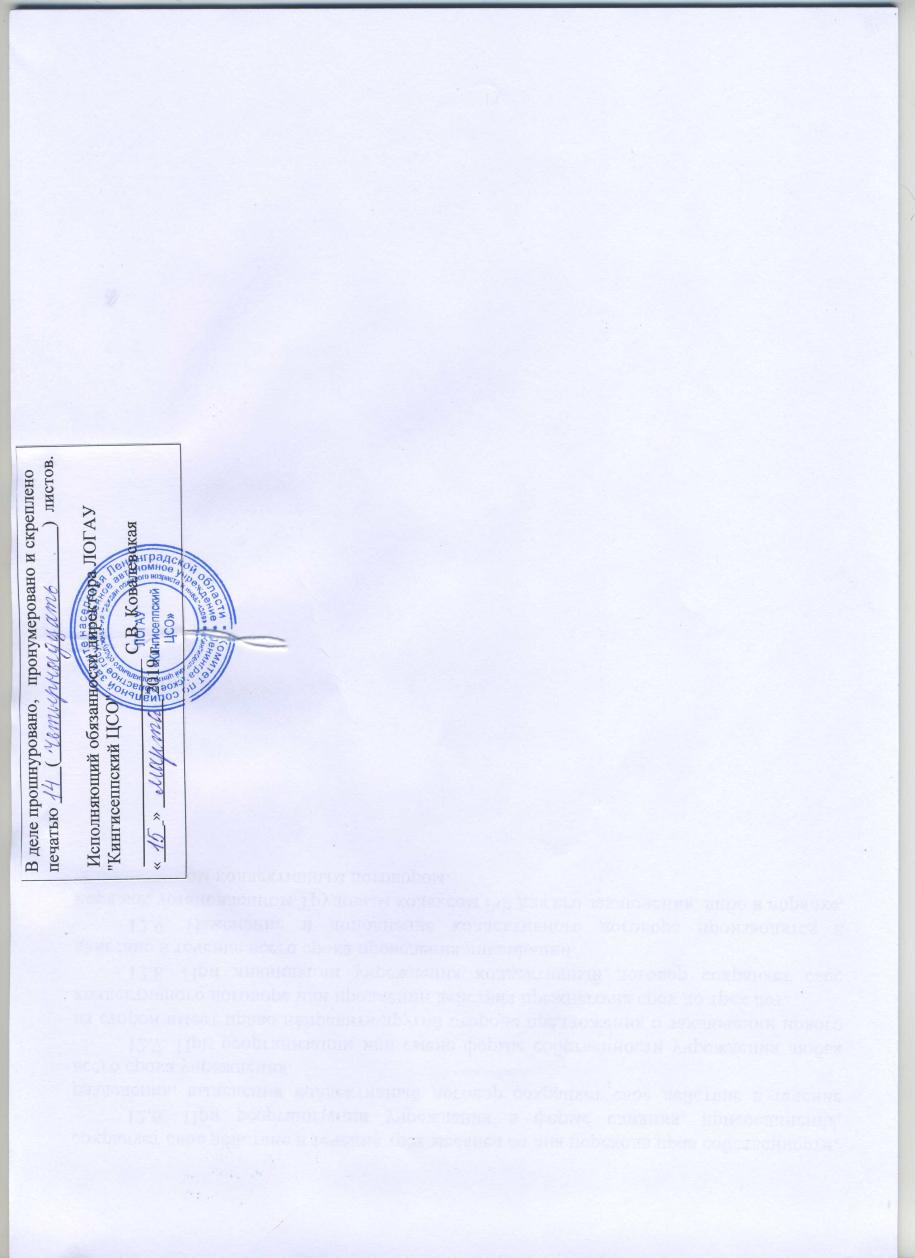 